Fellowship of the King:  Philippians 1:3-11Thinking back on this week’s sermon, was there anything you heard for the first time or that caught your attention, challenged, or confused you? This passage is full of both knowledge and feeling words. Discuss the strengths and weaknesses of truth and emotion in a person’s life and faith.In verse 4 Paul uses the word “joy” for the first time in the book. Scan the rest of Philippians for other times it is mentioned, and see if you can identify any themes surrounding the word.Ben spoke of the fellowship described throughout this passage. How does active participation in a Life Group enact this sort of fellowship with the King?In verses 9-11 love begins a chain that leads to the fruit of righteousness. In our Christian lives what is the danger of pursuing the making of fruit rather than trying to be a healthy tree?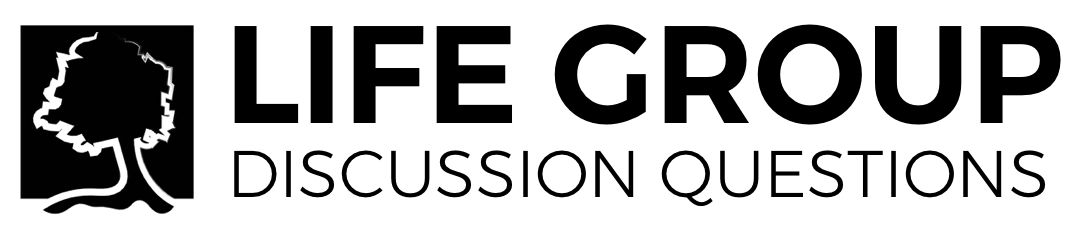 What will the “fruit of righteousness” (vs 11) look like in a mature believer?  Extra points for scriptural references. Do you see this fruit in your own life?Paul’s letter to the Philippians must have been a significant encouragement to them. Think of two or three people you could write a letter of encouragement to, and challenge yourself to write to one of them this week. Share about your experience with your group.Consider spending extra time in fellowship and prayer this week as the Life Group semester begins. Using Philippians as an example, consider writing a letter to your group’s supported Global Outreach partner.